Publicado en Pozuelo de Alarcón el 17/01/2022 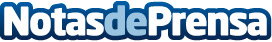 Alquileres, servicios de banca y prestaciones de la Seguridad Social, consultas top en 2021 según LegálitasConsumo (23,34%), Inmueble (17,43%) y Laboral (17,04%) suponen en suma una de cada dos consultas recibidas durante el año. Ocio y turismo descendieron de manera vertiginosa hasta en un 43% con respecto al año anterior. La derogación de Ley de la plusvalía municipal, el "Cártel de los concesionarios", las vacunas o el pasaporte COVID influyeron en el número de consultas recibidasDatos de contacto:David Jiménez - Director de Comunicación Legálitas91 771 26 16Nota de prensa publicada en: https://www.notasdeprensa.es/alquileres-servicios-de-banca-y-prestaciones Categorias: Nacional Derecho Inmobiliaria Finanzas Sociedad Seguros http://www.notasdeprensa.es